Se solicita  de recursos al proyecto  por valor de Valor en letras ($XX.XX) en la(s) vigencia(s) Relacione aquí los años de las vigencias a modificar, como se detalla a continuación: Conforme a la modificación solicitada, se debe efectuar el ajuste de metas así:Justificación: Cordialmente, Anexos: Relacionar los nombres de los anexos, los cuales pueden ser costos estimados de la intervención propuesta y cronograma de ejecución, entre otros soportes. Proyectó: Nombre - CargoRevisó: Nombre Responsable Resultado, rol, ## del resultadoArchívese en: Código del área que despacha (XXXX) – 043 – 038 - # del proyecto  – 0# del resultado – Año de inicio del resultado respectivo (AAAA)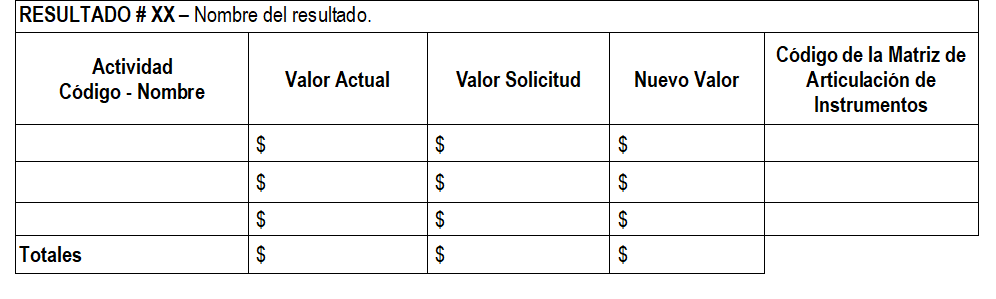 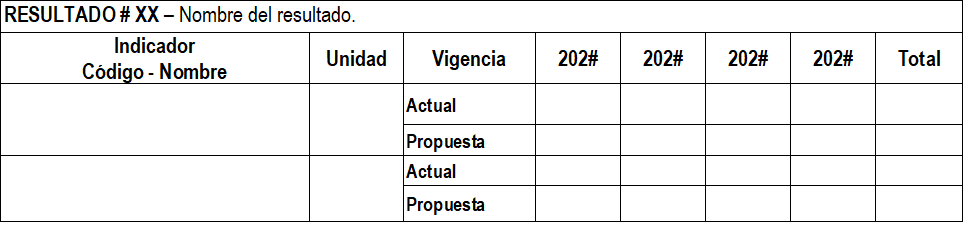 PARA:Nombres y Apellidos Director de Planeación - Director de Planeación (C)DE:Cargo Líder del ProyectoASUNTO:Solicitud de  de recursos del Proyecto CIUDAD Y FECHA:Ciudad, RESULTADO # XX – Nombre del resultado. RESULTADO # XX – Nombre del resultado. RESULTADO # XX – Nombre del resultado. RESULTADO # XX – Nombre del resultado. RESULTADO # XX – Nombre del resultado. ActividadCódigo - NombreValor Actual Valor SolicitudNuevo ValorCódigo de la Matriz de Articulación de Instrumentos $ $ $ $    $    $    $    $    $   Totales $    $    $   RESULTADO # XX – Nombre del resultado.RESULTADO # XX – Nombre del resultado.RESULTADO # XX – Nombre del resultado.RESULTADO # XX – Nombre del resultado.RESULTADO # XX – Nombre del resultado.RESULTADO # XX – Nombre del resultado.RESULTADO # XX – Nombre del resultado.RESULTADO # XX – Nombre del resultado.IndicadorCódigo - NombreUnidadVigencia202#202#202#202#TotalActualPropuestaActualPropuestaNOMBRE DEL LÍDER DEL PROYECTONOMBRE DEL DIRECTOR GENERALLíder del ProyectoVo.Bo. Director General